Rotary Club de :      Titre de l'action :      Date de l'opération/action : De : 		     Jusqu'à : 	     Description de l'action en 300 mots :Lieu de l’action :      Budget total de l’action :      Besoins : (aide financière, compétences, main d’œuvres)Financement du club parrain :Aide d’autres clubs : (clubs internationaux et/ou locaux)Aide du District :Aide de la Fondation :Catégories Action locale Action nationale Action internationale Action jeunesse Action professionnelleAxe(s) Stratégique(s) de l'Action Paix et résolution des conflits Prévention et traitement des maladies Eau et assainissement Santé de la mère et de l’enfant Alphabétisation et éducation de base Développement économique et local EnvironnementContact(s) pour cette ActionNom-Prénom :	     Adresse mail : 	     Téléphone :	     Fournir 2 ou 3 photos 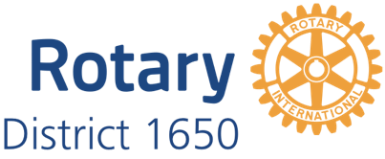 DEMANDE DE PARTICIPATION A LA BOURSE AUX ACTIONSDistrict 1650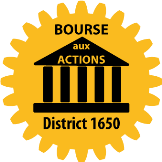 